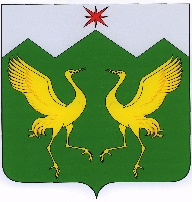 КРАСНОЯРСКИЙ КРАЙ ШУШЕНСКИЙ ПОСЕЛКОВЫЙ СОВЕТ ДЕПУТАТОВРЕШЕНИЕ16.10.2023                                           пгт  Шушенское   	                          № 61 - 158О назначении публичных слушаний по обсуждению проекта решения Шушенского поселкового Совета депутатов «О внесении изменений в решение Шушенского поселкового Совета депутатов от 19.12.2012 № 50-58 «Об утверждении Генерального плана поселка Шушенское Шушенского района Красноярского края» (в ред. от 20.05.2016 № 13-20, в ред. от 22.07.2016 № 17-32)».В соответствии со статьей 28 Федерального закона от 06.10.2003 № 131-ФЗ «Об общих принципах организации местного самоуправления в Российской Федерации», решением Шушенского поселкового Совета депутатов от 28.07.2017 № 39-64 «Об утверждении Положения об организации и проведении публичных слушаний в поселке Шушенское» (в редакции от 02.03.2018 № 48-88, от 04.05.2018 № 51-94, от 11.01.2019 № 61-122, от 15.03.2019 № 63-129, от 22.12.2022 № 49вн-126), руководствуясь статьей 41 Устава поселка Шушенское Шушенского района Красноярского края, Шушенский поселковый Совет депутатов РЕШИЛ:1. Назначить публичные слушания по проекту решения Шушенского поселкового Совета депутатов «О внесении изменений в решение Шушенского поселкового Совета депутатов от 19.12.2012 № 50-58 «Об утверждении Генерального плана поселка Шушенское Шушенского района Красноярского края» (в ред. от 20.05.2016 № 13-20, в ред. от 22.07.2016 № 17-32)» на 8 ноября 2023 года с 16 часов 00 минут.2. Создать и утвердить состав комиссии по проведению 8 ноября 2023 года публичных слушаний по проекту решения Шушенского поселкового Совета депутатов «О внесении изменений в решение Шушенского поселкового Совета депутатов от 19.12.2012 № 50-58 «Об утверждении Генерального плана поселка Шушенское Шушенского района Красноярского края» (в ред. от 20.05.2016 № 13-20, в ред. от 22.07.2016 № 17-32)», согласно приложению 1 к настоящему решению. 3. Возложить на комиссию по проведению публичных слушаний по проекту решения Шушенского поселкового Совета депутатов «О внесении изменений в решение Шушенского поселкового Совета депутатов от 19.12.2012 № 50-58 «Об утверждении Генерального плана поселка Шушенское Шушенского района Красноярского края» (в ред. от 20.05.2016 № 13-20, в ред. от 22.07.2016 № 17-32)» организацию по подготовке и проведению публичных слушаний.4. Комиссии по проведению публичных слушаний по проекту решения Шушенского поселкового Совета депутатов «О внесении изменений в решение Шушенского поселкового Совета депутатов от 19.12.2012 № 50-58 «Об утверждении Генерального плана поселка Шушенское Шушенского района Красноярского края» (в ред. от 20.05.2016 № 13-20, в ред. от 22.07.2016 № 17-32)»: - подготовить и опубликовать информационное сообщение о дате, времени, месте проведения публичных слушаний по проекту решения Шушенского поселкового Совета депутатов «О внесении изменений в решение Шушенского поселкового Совета депутатов от 19.12.2012 № 50-58 «Об утверждении Генерального плана поселка Шушенское Шушенского района Красноярского края» (в ред. от 20.05.2016 № 13-20, в ред. от 22.07.2016 № 17-32)»; - организовать прием письменных предложений по проекту решения Шушенского поселкового Совета депутатов «О внесении изменений в решение Шушенского поселкового Совета депутатов от 19.12.2012 № 50-58 «Об утверждении Генерального плана поселка Шушенское Шушенского района Красноярского края» (в ред. от 20.05.2016 № 13-20, в ред. от 22.07.2016 № 17-32)»;- при личном обращении заинтересованных жителей поселка Шушенское разъяснять порядок проведения публичных слушаний по проекту решения Шушенского поселкового Совета депутатов «О внесении изменений в решение Шушенского поселкового Совета депутатов от 19.12.2012 № 50-58 «Об утверждении Генерального плана поселка Шушенское Шушенского района Красноярского края» (в ред. от 20.05.2016 № 13-20, в ред. от 22.07.2016 № 17-32)». 5. Письменные предложения жителей поселка Шушенское по проекту решения Шушенского поселкового Совета депутатов «О внесении изменений в решение Шушенского поселкового Совета депутатов от 19.12.2012 № 50-58 «Об утверждении Генерального плана поселка Шушенское Шушенского района Красноярского края» (в ред. от 20.05.2016 № 13-20, в ред. от 22.07.2016 № 17-32)»  принимаются по адресу: 662713, Красноярский край, Шушенский район, пгт. Шушенское, ул. Ленина, д. 64, помещение Шушенского поселкового Совета депутатов № 53, электронной почте sovetshush@mail.ru и на официальном сайте муниципального образования поселок Шушенское «shushsovet.ru».  6. Комиссии по проведению публичных слушаний по проекту решения Шушенского поселкового Совета депутатов «О внесении изменений в решение Шушенского поселкового Совета депутатов от 19.12.2012 № 50-58 «Об утверждении Генерального плана поселка Шушенское Шушенского района Красноярского края» (в ред. от 20.05.2016 № 13-20, в ред. от 22.07.2016 № 17-32)» оформить итоговые документы публичных слушаний.7. Заключение о результатах публичных слушаний по проекту решения Шушенского поселкового Совета депутатов «О внесении изменений в решение Шушенского поселкового Совета депутатов от 19.12.2012 № 50-58 «Об утверждении Генерального плана поселка Шушенское Шушенского района Красноярского края» (в ред. от 20.05.2016 № 13-20, в ред. от 22.07.2016 № 17-32)» опубликовать в газете «Ведомости органов местного самоуправления поселка Шушенское».8. Настоящее решение подлежит опубликованию в газете «Ведомости органов местного самоуправления поселка Шушенское» и вступает в силу после его официального опубликования.9. Контроль за исполнением настоящего решения возложить на постоянную комиссию по управлению собственностью, землепользованию, экологии, природоохранной деятельности, торговли, общественному питанию и бытовому обслуживанию населения.Глава поселка, исполняющий полномочияпредседателя Шушенского поселкового Совета депутатов                                                                                   В.Ю. КузьминПриложение 1 к решению Шушенского поселкового Совета депутатов от 16.10.2023 № 61 - 158Комиссия по проведению 8 ноября 2023 года публичных слушаний по проекту решения Шушенского поселкового Совета депутатов «О внесении изменений в решение Шушенского поселкового Совета депутатов от 19.12.2012 № 50-58 «Об утверждении Генерального плана поселка Шушенское Шушенского района Красноярского края» (в ред. от 20.05.2016 № 13-20, в ред. от 22.07.2016 № 17-32)»Кузьмин Вадим Юрьевич – Глава поселка Шушенское, исполняющий полномочия председателя Шушенского поселкового Совета депутатов – председатель комиссии.Сашко Татьяна Леонидовна – председатель постоянной комиссии по управлению собственностью, землепользованию, экологии, природоохранной деятельности, торговли, общественному питанию и бытовому обслуживанию населения – заместитель председателя комиссии.Балтачеев Адиюла Нуруллович – депутат Шушенского поселкового Совета депутатов – секретарь комиссии. Члены комиссии:Карпенко Владимир Викторович – заместитель председателя постоянной комиссии по жилищно-коммунальному хозяйству, благоустройству, тарифной политике, транспортному обеспечению, ГО, ЧС.Едифанова Елена Сергеевна – начальник отдела обеспечения градостроительной деятельности администрации Шушенского района – докладчик. 